 Azərbaycan Respublikasının Prezidenti yanında Qeyri-hökümət Təşkilatlarına Dövlət Dəstəyi Şurası 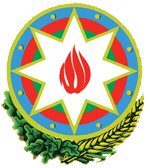 “Ruzgar” Ekoloji İctimai Birliyi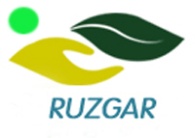  AMEA –nın Şəki Regional Elmi Mərkəzi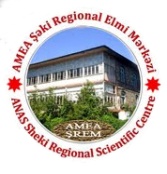 “Meşə yanğınlarına qarşı ictimai mübarizənin təşkili” mövzusunda                                  Dəyirmi Masa                                              17.06.2016,   10:00Şəki şəhəri, AMEA-nın Regional Elmi Mərkəzi                                               GÜNDƏLIK09:45 – 10:00	İştirakçıların qeydiyyatı10.00 – 10:15	Dəyirmi Masanın açılışı REM-in direktoru cənab Yusif Şükürov, “Ruzgar” EİB-nin eksperti xanım Tahirə Haqverdiyeva10.15 – 10:30	Layihə barədə qısa məlumatc-b İslam Mustafayev - “Ruzgar” EİB-nin sədri10:30 – 11:00	“Meşə yanğınlarına qarşı mübarizə: Qabaqlayıcı tədbirlər, söndürülməsi və nəticələrinin aradan qaldırılması. QHT-in rolu c-b Şəfi Danyalov , “Ruzgar” ekoloji ictimai birliyi11:00 – 11:30	“Şəki –Zagatala regionunda meşə yanğınları və onların biomüxtəlifliyə təsiri” c-b Fərhad Əzizov,  AMEA Şəki REM11.30 – 12:00	Müzakirə, sual-cavablar 12.00    		Dəyirmi Masanın Yekunlaşdırılması                                     Y.Şükürov, İ.Mustafayev